2019 Annual Autumn Art ExhibitionFriday 29th March — Sunday 12th May$14,000 PRIZE MONEY A Grand Acquisitive Prize of $5000 will be awarded to the entry judged“Best in Show”Highly Commended certificates may also be awarded by the JudgeOfficial opening night will be on Friday 29th March at 7:00pm, which includes previewing and the announcement of the prize-winning entries by the Judge.  Supper and one complimentary drink provided. Exhibitors have complimentary admission, and additional tickets are available at $20 per person.  Artists are asked to collect a name tag at the door on arrival. This is a great opportunity to meet other artists and prospective buyers. We hope that you and your family and friends can join us on this special evening.The exhibition will then be open from Saturday 30th March to Saturday 11th May daily from 10am to 4pm; and Sunday 12th May 10am until 12pmOther Key Dates:Entries close (must be received by):	Friday 22 February 2019 [No late entries will be accepted]Personal delivery of entries:		Friday 15, Saturday 16 + Sunday 17  March from 10:00am to 2:00pm Freight deliveries must arrive by:	Monday 18 MarchPick up paintings:			Sunday 12 May from 1:00pm to 5:00pm Monday 13 May from 10.00am to 4:00pmCONDITIONS OF ENTRY (Please read carefully)Entries must be the original and unassisted works of the entrant.Paintings previously exhibited in the Bright Autumn Exhibition are ineligible.In Sections 1 – 6, the painting, including frame, must not exceed 1 square metre.In Section7, paintings, including frame, must not exceed 1100 square centimetres (approx. 30 x 36cm). In Sections 1 – 6 the number of entries must not exceed three (3) in any section, with a total limit of six. In Section 7, four (4) entries are allowed.  NO PAIRS permitted.  Please note that Section 4 is for soft pastels only - oil pastels should be entered in Section 6.All entries must be properly framed and labelled (see separate label sheet), and securely prepared for hanging with flush ‘D’ rings and wire.  No protruding screw eyes, or cord and staples. Canvas on stretcher bars must have an additional external and visible frame.All artists are requested to provide a personal profile / CV for exhibition publicity, and information for potential buyers.The Committee shall have the right to photograph work for any promotional purpose.  Due to space limitations or other reasons the Committee reserves the right to not hang any painting, and no discussion verbally or in writing will be entered into; however, all works will be judged, provided size and other requirements are met. The Committee will exercise all reasonable care with submitted works, but will not be responsible for loss or damage to any work while in its custody, or for insurance on works.The work that wins the Bright Art Gallery “Grand Acquisitive Prize” will be ineligible for other prizes.Refunds will not be given in the event of non-compliance with any of the stated conditions.Entries sent by post must include return postage. Tape on Bubble wrap creates problems when re-packing- PLEASE consider alternative methods such as cloth bags and cardboard boxes.Entry fee is $15 per painting, except for Section 6 (Small Paintings) which is $10 per painting.A 25% commission on all sales will be retained by the Bright Art Gallery.All payments to the artist will be PREFERABLY paid by direct transfer to a nominated account (details to be provided on the entry form) or made by cheque and sent to the address shown on the entry form.DELIVERYAny cost of transport must be borne by the entrant.  Contact your courier service for all delivery and collection details.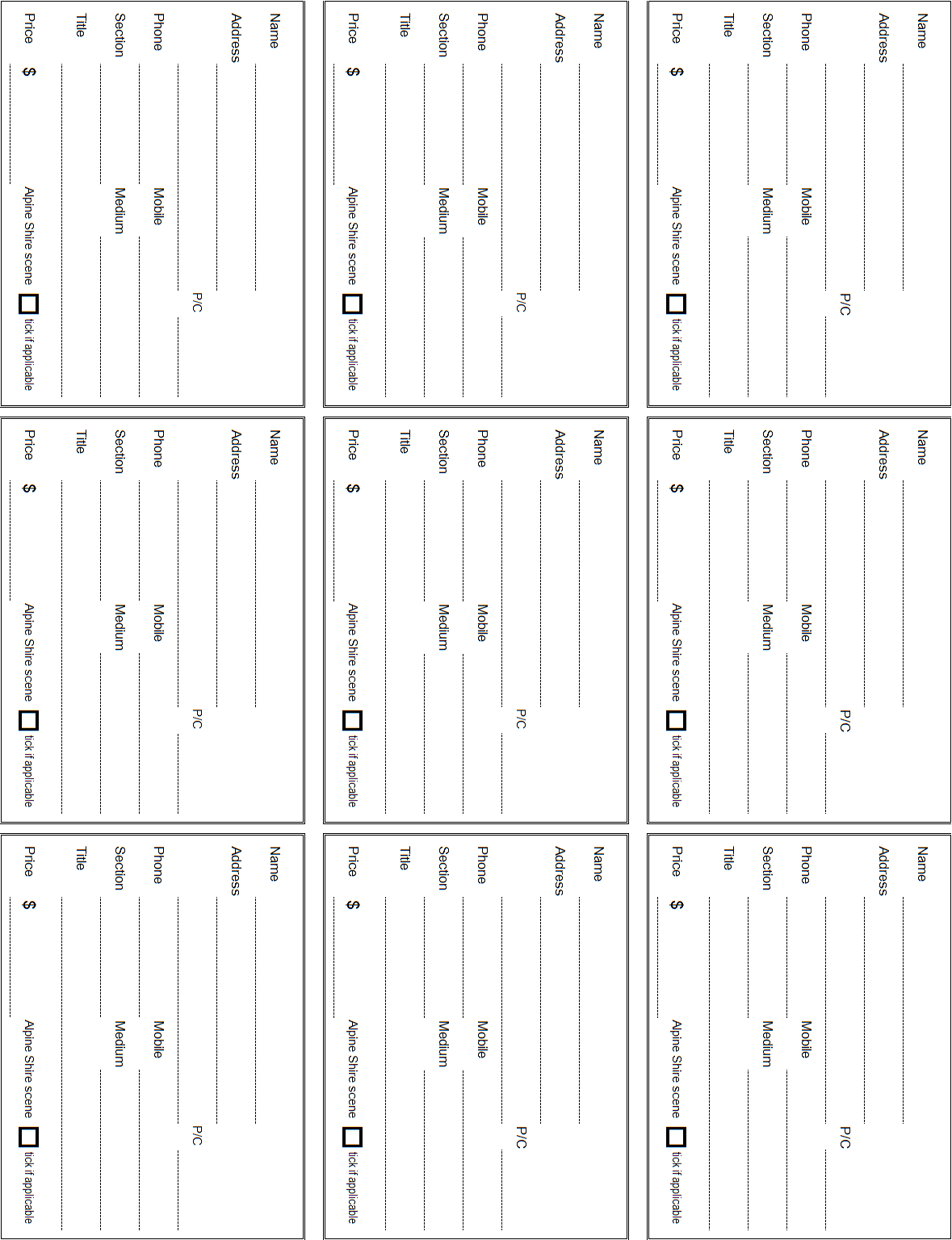 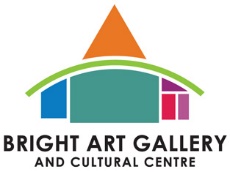 BRIGHT ART GALLERY & CULTURAL CENTRE A9293R28 Mountbatten Ave, Bright PO Box 216, Bright VIC 3741Tel: 03 5750 1660 Email: manager@brightartgallery.org.au Section 1Oil$1,500Section 2Acrylic$1,500Section 3Watercolour$1,500Section 4Pastel$1,500Section 5Drawing$1,000Section 6Other mediums( eg gouache,oil pastel,mixed)$1,000Section 7Small PaintingAcquisitive Prize sponsored by:BRIGHT ON TRACKLuxury Accommodation, Art Gallery, Bar$500AcquisitiveIn addition:Best Painting of a scene within the Alpine Shire*(*must be identifiable by the TITLE, e.g. “Ovens River at Bright”, otherwise not eligible.Sponsored by Bright Community Bank Branch of Bendigo Bank$500Bright Art Gallery & Cultural Centre A9293R28 Mountbatten Ave, Bright.PO Box 216,  Bright VIC 3741Tel: 03 5750 1660  Email: manager@brightartgallery.org.auDo Noble Courier43 Box StreetDOVETON VIC 3177Tel: 0418 175 307CasArt Couriers26 Bolton St, WAGGA WAGGA, NSW 2650Tel:  02 6931 9315Shane Watson25 Govett Cres, ST ALBANS PARK, VIC 3219Ph: 03 5248 6493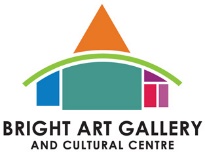 Bright Art Gallery & Cultural Centre 2019 Annual Autumn Art Exhibition ENTRY FORMMail to PO Box 216, Bright 3741 or scan & email: manager@brightartgallery.org.auBright Art Gallery & Cultural Centre 2019 Annual Autumn Art Exhibition ENTRY FORMMail to PO Box 216, Bright 3741 or scan & email: manager@brightartgallery.org.auBright Art Gallery & Cultural Centre 2019 Annual Autumn Art Exhibition ENTRY FORMMail to PO Box 216, Bright 3741 or scan & email: manager@brightartgallery.org.auSURNAMESURNAMEGIVEN NAMEGIVEN NAMEPOSTAL ADDRESSPOSTAL ADDRESSPOSTAL ADDRESSPOSTAL ADDRESSSUBURB/TOWNSUBURB/TOWNSUBURB/TOWNPOSTCODEEMAILEMAILEMAILTELEPHONEYOUR BANK DETAILSBSB: ________________________________________________ACCOUNT NO.: _______________________________________ACCOUNT NAME: _____________________________________YOUR BANK DETAILSBSB: ________________________________________________ACCOUNT NO.: _______________________________________ACCOUNT NAME: _____________________________________METHOD OF ENTRY PAYMENT (please tick):󠇘 Cheque    󠇘Direct DepositBright Art Gallery   BSB: 633 000ACCOUNT NUMBER:  146612726REF: (please include your surname + autumn)METHOD OF ENTRY PAYMENT (please tick):󠇘 Cheque    󠇘Direct DepositBright Art Gallery   BSB: 633 000ACCOUNT NUMBER:  146612726REF: (please include your surname + autumn)If you are currently registered for GST, please provide your ABN here: If you are currently registered for GST, please provide your ABN here: If you are currently registered for GST, please provide your ABN here: If you are currently registered for GST, please provide your ABN here: SECTIONTITLEAlpine Shire scene?SECTIONMEDIUMPRICE1-6Limit of 3 in any one section. Eg only 3 watercoloursTotal of 6 paintings $15 per entry11-6Limit of 3 in any one section. Eg only 3 watercoloursTotal of 6 paintings $15 per entry21-6Limit of 3 in any one section. Eg only 3 watercoloursTotal of 6 paintings $15 per entry31-6Limit of 3 in any one section. Eg only 3 watercoloursTotal of 6 paintings $15 per entry41-6Limit of 3 in any one section. Eg only 3 watercoloursTotal of 6 paintings $15 per entry51-6Limit of 3 in any one section. Eg only 3 watercoloursTotal of 6 paintings $15 per entry61-6Limit of 3 in any one section. Eg only 3 watercoloursTotal of 6 paintings $15 per entry71-6Limit of 3 in any one section. Eg only 3 watercoloursTotal of 6 paintings $15 per entry87 (limit of 4)$10 per entry17 (limit of 4)$10 per entry27 (limit of 4)$10 per entry37 (limit of 4)$10 per entry4METHOD OF DELIVERY    If Courier, please state which one.METHOD OF RETURNIf NOT using Post or Courier, please list anyone who may be collecting work on your behalf.  Paintings will NOT be released to anyone else.AUTHORISED REPRESENTATIVE (S):If NOT using Post or Courier, please list anyone who may be collecting work on your behalf.  Paintings will NOT be released to anyone else.AUTHORISED REPRESENTATIVE (S):I have read and agreed to all conditions set for the 2019 Bright Art Gallery, Annual Autumn Art Show.SIGNED:I have read and agreed to all conditions set for the 2019 Bright Art Gallery, Annual Autumn Art Show.SIGNED:Total entry fee entry fee enclosed or deposited: $Total entry fee entry fee enclosed or deposited: $